授業に役立つ学校図書館活用データベース ‏@schoolibdb　　リンク先　　　　　20130220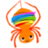 １．国立国会図書館＞Dnavi　（017　学校図書館）http://dnavi.ndl.go.jp/bnnv/servlet/bnnv_user_top.jsp２．国立国会図書館＞ レファレンス協同データベース事業＞事業のページ＞参考情報＞事例データ公開機関等リンク集　（その他）　http://crd.ndl.go.jp/jp/library/links.html３．国立国会図書館国際子ども図書館＞研修・交流＞関連機関等リンク集＞学校図書館関係団体・学校図書館支援センター等　http://www.kodomo.go.jp/study/link/school.html４．島根県立図書館＞子ども読書県しまね＞ リンクhttp://www.lib-shimane.jp/dokusyoken-shimane/link/５．山梨県立図書館＞調査＞調査相談＞リンク集＞社会科学https://www.lib.pref.yamanashi.jp/reference/link/link3.html#s4６．愛媛県立図書館＞子ども読書支援センターhttp://www.ehimetosyokan.jp/contents/kodomo-situ/siensenta.htm７．鳴門教育大学附属図書館＞蔵書・文献等検索＞もっと探しましょう＞教育関係リンクhttp://www.naruto-u.ac.jp/library/search/004.html８．奈良教育大学附属図書館＞電子ジャーナルデータベース （役立つサイト）http://www.nara-edu.ac.jp/LIB/lib-ejdb.htm９．山口県 山陽小野田市立図書館＞支援事業＞学校図書館支援事業（関連リンク）　http://library.city.sanyo-onoda.lg.jp/staticData/sLibSupport/sLibSupport.html１０．SLiiiC＞学校図書館関係リンク集 http://www.sliiic.org/?page_id=125１１．ほんとも！～学校図書館おたすけサイト＞学校図書館お役立ちリンク集＞学校図書館関連サイト http://hontomo.wwww.jp/slwebsite/１２．「学校図書館を考える会・横浜」のブログhttp://gtk-yokohama.seesaa.net １３．学図研神奈川支部のブログ http://gakuto-kanagawa.seesaa.net １４．学校図書館問題研究会千葉支部http://www.geocities.jp/chibagakuto/link.htm１５．学校図書館問題研究会東京支部 http://liblib2.cho88.com/１６．(株)ヴィアックス アウトソーイング事業本部 児童サービス担当者支援ブログ　http://viax-childrensbooks.jp/search.html学内１．東京学芸大学附属図書館 http://library.u-gakugei.ac.jp/  ２．東京学芸大学附属図書館＞データベース http://library.u-gakugei.ac.jp/database.html３．東京学芸大学＞附属学校課　http://www.u-gakugei.ac.jp/06fuzoku/４．東京学芸大学附属世田谷小学校　トップページ　http://www.u-gakugei.ac.jp/~schoolib/htdocs/５．東京学芸大学附属高等学校＞リンク集＞図書館のページ＞リンク　　　http://www.gakugei-hs.info/~tosyobu/03_link/index.html６．東京学芸大学附属高等学校＞リンク集＞SSH（スーパーサイエンスハイスクール）のページ＞リンク　　　http://www.gakugei-hs.info/~sule/99_link/index.html７．　東京学芸大学附属小金井小学校＞小金井小について＞学校図書館＞教師向けの教育情報リンク集 教材の紹介
　　http://www.u-gakugei.ac.jp/~kanesyo/01about/01tosho.html
　　　　　2013年3月5日現在